All You Holy Saints of God, Pray for us!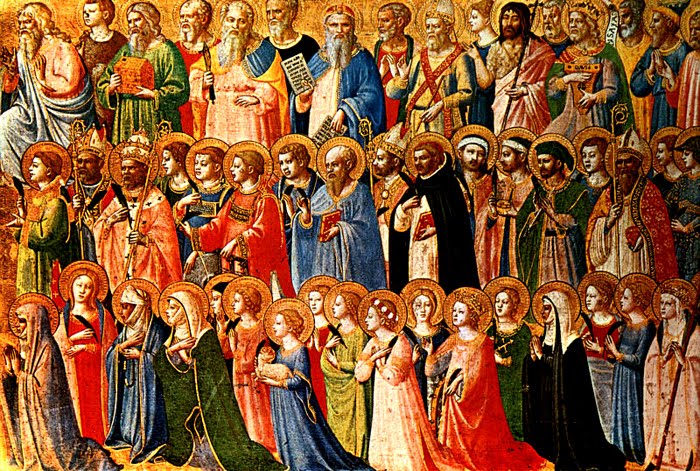 Throughout Salvation History God has given A new name to those whom he gives a new mission.At Confirmation we “Let a Saint Choose Us”and receive their Name as our new name.Pray… “Who in Heaven wants to walk with me?”Listen... This includes listening to your heart as you read through some Saint Stories.  You can find some helpful resources here:https://lifeteen.com/blog/find-your-saint/https://lifeteen.com/blog/biggest-best-list-confirmation-saints-guys-girls/https://info.franciscanmedia.org/saintshttps://www.catholic.org/saints/popular.phpPick Three…  Identify your top 3 choices: Investigate, ask, pray!Commit… Ask the Saint to become your patron as you accept their name from the bishop.Saint Snapshot…  see reverse for directions!“Top 3” Due November 1 (All Saints Day!)Saint Snapshot due November 22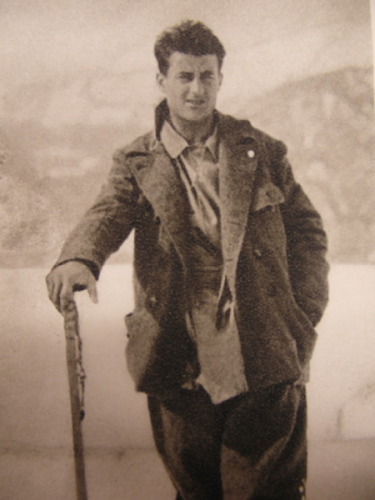 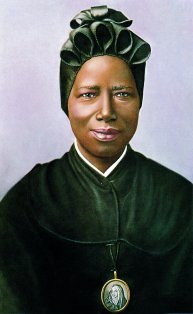 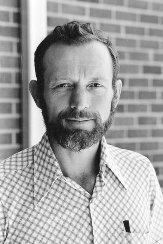 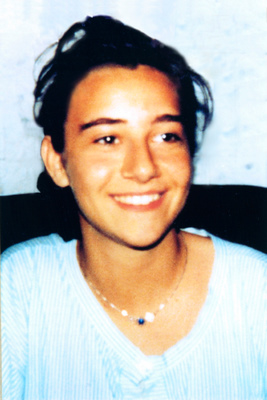 Saint SnapshotWrite up a “snapshot” of your patron saint!  How is he/she a model of virtue?  Explain why you want their prayers!No need to include the “less than interesting” facts… (I can look on Wikipedia for those…)Do write in 1st person:I first encountered Saint ____ when…I was drawn to him/her because…This is my favorite story about his/her life….I want to imitate his/her virtue of ______.  An example of this virtue in his/her life is when…This virtue is important in my life because…Your Snapshot should be at least 2 pages, typed, double-spaced, 1” margins, 12 pt. font!